ВАРИАНТ 11.	Условия, влияющие на конфигурацию электрических сетей.ЗАДАЧИ 1,2,3,4,5 (см. вариант 25).ВАРИАНТ  25Опишите особенности и задачи расчета районных электрических сетей. ЗАДАЧА 1 (для всех вариантов)По двухцепной линии электропередачи напряжением Uном выполненной проводами марки АС на железобетонных опорах длиной l, с шин электростанции (ЭС) для питания подстанции передается мощность SЭС = PЭС + jQЭС. Провода расположены в вершинах равностороннего треугольника с расстоянием между фазами Dcp.Определите мощность, поступающую на шины ВН понизительной подстанции в нормальном режиме работы сети. Необходимые данные приведены в таблице 1.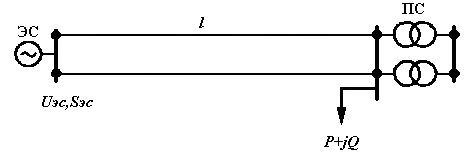 Рисунок 2Методические указания к решению задачи 1Решение задачи рекомендуется начать с составления схемы замещения линии, являющейся составной частью электропередачи, изображенной на рисунке 2. Для этого изучите материал по §§3 - 1, 10 - 1 [2], по §§2.3, 3.1 [3] или по §2.1 [4].Обратите внимание, что при расчете местных сетей (Uном ≤ 35 кВ), в отличие от районных, проводимостью линий пренебрегают, т. к. при ограниченных длинах местных сетей и сравнительно невысоких напряжениях ее влияние на результаты расчетов незначительно. Проверьте заданное в задаче сечение провода на нагрев токами нормального и аварийного (отключение одной цепи двухцепной линии) режимов по условиюIдоп > Iнорм  и Iдоп > Iав = 2Iнорм, где Iнорм =Величина допустимого по нагреву тока Iдоп указывается в справочных данных: таблица П2-1 [2], или таблица П5.28 [3], или таблица П.9 [4].Далее рассчитайте параметры схемы замещения линии электропередачи по формулам:активное сопротивление R = r0l, Ом;индуктивное сопротивление Х = x0l, Ом;емкостная зарядная мощность QB = U2ном  b0 l, М варгде удельные параметры r0. x0. b0 принимаются в соответствии с заданной маркой провода и Dср по приложениям П1-2-П1-4 [2], П5.28, П5.25. [3] или П.1, П.З-П.5 [4]Таблица 1- Исходные данные по вариантамРасчет мощности, протекающей по ЛЭП 110 и 220 кВ, целесообразно вести в форме таблицы 2Таблица 2 - Баланс мощности в линииВ этой таблице R л.экв. X л.экв, QВэкв - эквивалентные параметры линии электропередачи. Для нормального режима работы электропередачи (в работе обе цепи двухцепной ЛЭП); ; Расчет баланса мощностей по линии напряжением 35 кВ ведется аналогично, но без учета зарядной мощности QВ.После завершения расчетов по составлению баланса мощностей нанесите параметры линии и значение мощности в начале звена линии на схему замещения. UЭС - напряжение на шинах питающей электростанцииЗАДАЧА 2 (для всех вариантов)Определите мощность, поступающую на шины НН понизительной ПС, если на шины ВН передается с ЛЭП мощность, рассчитанная в задаче 1, а на ПС установлено два трансформатора, тип которых и мощность, потребляемая с шин ВН ПС, указаны в таблице 3.Методические указания к решению задачи 2Согласно заданию на понизительной ПС установлены двухобмоточные трансформаторы. В расчетах электрических сетей такие трансформаторы при Uном ≤ 220 кВ представляются упрощенной Г- образной схемой замещения, рисунок 11-1 [2], рисунок 3.1.1 [3] или рисунок 2.4 [4],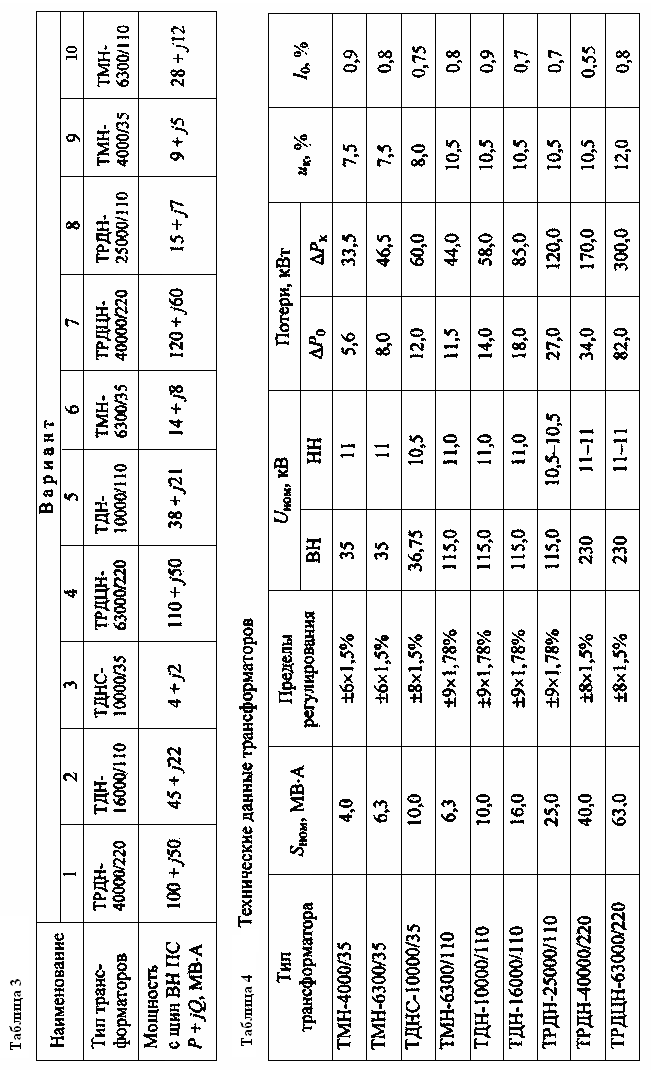 Продолжение таблицы 3Завершите составление схемы замещения электропередачи, представленной на рисунке 2  и начатой при решении задачи 1, изображением схемы замещения ПС.В практических расчетах величины проводимостей GТ и ВТ в указанных схемах удобнее заменять потерями активной и реактивной мощностей в них(Δ)Для трансформаторов своего варианта выпишите из таблицы 4 следующие каталожные данные:Sном - номинальная мощность трансформатора, МВ*А;UномВМ,UномНН - номинальные напряжения обмоток высшего и низшего напряжений, кВ;ΔP0 - активные потери холостого хода, кВт;I0 - ток холостого хода, % от Iном;ΔPк - потери короткого замыкания, кВт.По этим данным следует определить параметры схемы замещения трансформатора (§11-2 [2], §3.2[3], §2.2 [4J), а также потери мощности в нем (§11-3 [2],§4.1[3]).Следует отметить, что справочные данные трансформаторов, приведенные в приложениях [2], [3], [4], несколько устарели, поэтому в таблице 8 указаны параметры более современных трансформаторов.Определите мощность, поступающую на шины НН понизительной ПС, как разность мощности, поступающей в трансформаторы ПС, и потерь мощности в сопротивлениях и проводимостях трансформаторов.Мощность, поступающая в трансформаторы ПС,Так как на ПС установлено по два трансформатора, работающих параллельно, расчет следует вести cразу для двух трансформаторов, подставляя  в формулы  полную нагрузку и эквивалентные сопротивления двух трансформаторов потери мощности в стали для двух трансформаторов увели-чиваются вдвое (ΔP0 экв= 2ΔP0, ΔQμэкв = 2ΔQμ). Особо выделите мощность начала звена трансформатора, которая потребуется для решения задачи 4.  Расчет задачи целесообразно выполнять в виде таблицы  5.Таблица 5 - Баланс мощности в трансформаторахРешение задачи завершите расстановкой эквивалентных параметров подстанции на схеме замещения электропередачи и указанием мощности начала звена трансформатора.ЗАДАЧА 3. Приведенную на рисунке 2 схему электропередачи рассчитайте в ава-рийном режиме. В нечетных вариантах за аварийный режим примите обрыв одной цепи двухцепной ЛЭП, а в четных вариантах  - выход из строя одного трансформатора на понизительной ПС. Необходимые данные приведены в таблицах 5, 7.Методические указания к решению задачи 3Для облегчения решения задачи изобразите схему замещения электропередачи в аварийном режиме и нанесите на нее расчетные параметры, проанализировав предварительно вид заданного аварийного режима (выяснив, какие параметры - линии или трансформатора - изменятся и как).Затем составьте баланс мощности по ЛЭП в форме таблицы 5 и по ПС - в форме таблицы 6.В результате решения задачи должна быть получена мощность, поступающая на шины НН понизительной ПС в аварийном режиме. Не забудьте нанести на вновь составленную схему замещения значения мощностей в начале звена ЛЭП и в начале звена трансформаторов в аварийном режиме.ЗАДАЧА 4. Определите уровни напряжения в нормальном и аварийном режимах на шинах НН подстанции электропередачи, рассчитанной.в задачах 1,2,3. Значения напряжения на шинах источника питания UЭС  указаны в таблице 1. Методические указания к решению задачи 4.Приступая к решению задачи, изучите §§10-5, 11-4 [2], § 4.2 [3] или §§3.4 - 3.9 [4], в которых приведены расчетные формулы для определения искомых напряжений в конце линии, а также на шинах НН ПС.Сначала определяется напряжение в конце линии электропередачи (т. е. на шинах ВН ПС) по известному значению напряжения на источнике питания:где ΔU и δU - продольная и поперечная составляющие падения напряжения в линии в нормальном режиме, определяемые по значениям мощностей в начале звена линии, имеющей сопротивления Rл экв и -Xл.экв.Значения мощностей в начале звена линии вами были рассчитаны в задаче 1 (для нормального режима) и в задаче 3 (для аварийного режима) и нанесены на соответствующие схемы замещения. Учтите, что поперечная составляющая падения напряжения jδU учитывается для сетей напряжением 110 кВ и выше, поэтому для сетей напряжением 35 кВ (в вариантах 3, 6, 9) ею можно пренебречь.Расчет уровней напряжения на шинах НН ПС в нормальном режиме выполняется по той же формуле, что и для ЛЭП, согласно схемам замещения, рассчитанным в задачах 2 и 3.Для нормального режима работы сетигде UномВН – номинальное напряжение обмотки ВН трансформаторов, установленных на ПС.Расчет уровней напряжения в аварийном режиме на шинах ВН ПС UПС(ав)ВН и на шинах НН ПС UаврасчНН выполняется по тем же формулам, но по соответствующим аварийному режиму схемам замещения.ЗАДАЧА 5. По результатам, полученным в задаче 4, проверьте возможность осуществления встречного регулирования напряжения на шинах НН ПС в нормальном и в аварийном режимах.Методические указания к задаче 5По условию задачи 2 на рассчитываемых ПС приняты трансформаторы, оборудованные устройством регулирования напряжения под нагрузкой (РПН).Согласно §1.2.22 [1] на вторичных шинах ПС должно поддерживаться напряжение  не ниже 105% номинального в период наибольших нагрузок (Umaxжел ≥ 1,05Uном.сети) и не выше 100% номинального в период наименьших нагрузок этих сетей. В послеаварийном режиме при максимальных нагрузках желательно иметь напряжение Uавжел ≥ 1,05Uном.сети.Выбор рабочих коэффициентов трансформации трансформаторов с РПН производится отдельно для каждого режима работы сети. Для этого из решения задачи 4 выписываются расчетные напряжения на шинах НН, приведенные к стороне ВН, для обоих режимов, т. е. UнормрасчНН и UаврасчНН.Сначала рассчитываются действительные напряжения на шинах НН ПС при работе РПН на основном ответвлении с относительным числом витков wВНp = 1 по формуле,где  - номинальный коэффициент трансформации; UномВН и UномНН номинальные напряжения обмоток высшего и низшего напряжения трансформаторов согласно каталожным данным, приведенным в таблице 4.Аналогично определяется действительное напряжение на шинах НН ПС в аварийном режиме.Сравнивая полученные значения действительных напряжений с желаемыми, приходим к выводу о необходимости использования РПН.Если РПН использовать необходимо, то сначала надо определить нужную ступень регулирования wВНp для обоих режимов:wВНpПо значениям wВНp выберите из таблиц 6, 7, 8 стандартные ступени регулирования с относительными числами витков  wВН(норм)p и wВН(ав)p. Подсчитайте коэффициенты трансформации при работе на выбранных ответвлениях:k нормT = k ном wВН(норм)p; k авT = k ном wВН(ав)p.Расчет завершите определением действительных напряжений при работе на выбранных ответвлениях: Сравните полученные величины действительных напряжений UнормНН и UавНН с желаемыми уровнями напряжений Umaxжел и Uавжел сделайте вывод о возможности осуществления заданной электропередачи.Таблица 7 - Пределы регулирования для трансформаторов 35 кВ (для диапазонов ±6х 1,5% и ±8х 1,5%) Таблица 8 - Пределы регулирования для трансформаторов 110 кВ (для диапазона ±9х 1,78%)Таблица 9 - Пределы регулирования для трансформаторов 220 кВ (для диапазона ± 8 * 1,5%)Наименование, обозначение, единицы измерения величинВариантВариантВариантВариантВариантВариантВариантВариантВариантВариантНаименование, обозначение, единицы измерения величин123456789101.Номинальное напряже-ние электропередачи Uном, кВ2201103522011035220110351102. Длина линии l, км120502512060151407010653. Марка проводаАС-240/32АС-185/29АС-150/24АС-300/39АС-150/24АС-120/19АС-240/18АС-120/19АС-120/19АС-95/164. Мощность на шинах ЭС PЭС+jQЭС, МВ*А160+j6065+ j3216+ j9180+ j9050+ j2714+ j8160+ j8045+ j2314+ j735+ j165. Среднее геометриче-ское расстояние Dср, м7,04,53,06,05,03,56,54,53,05,06. Напряжение на шинах электрической станцииа) в нормальном режиме UнормЭС, кВ2301183623511936,524211636117б) в аварийном режиме UавЭС, кВ2421203724012137,524212037,5120Наименование, обозначение, единицы измерения величинВариантВариантВариантВариантВариантВариантВариантВариантВариантВариантНаименование, обозначение, единицы измерения величин111213141516171819201.Номинальное напряже-ние электропередачи Uном, кВ2201103522011035220110351102. Длина линии l, км120452511055151205015603. Марка проводаАС-240/32АС-185/29АС-150/24АС-300/39АС-150/24АС-120/19АС-240/18АС-120/19АС-120/19АС-95/164. Мощность на шинах ЭС PЭС+jQЭС, МВ*А130+j5060+ j2515+ j7160+ j6050+ j2314+ j7140+ j6045+ j2012+ j735+ j135. Среднее геометрическое расстояние Dср, м7,04,53,06,05,03,56,54,53,05,06. Напряжение на шинах электрической станцииа) в нормальном режиме UнормЭС, кВ23311536,523511736,524011636,5117б) в аварийном режиме UавЭС, кВ24212237,524012237,524212037,5121Наименование, обозначение, единицы измерения величинВариантВариантВариантВариантВариантВариантВариантВариантВариантВариантНаименование, обозначение, единицы измерения величин212223242526272829301.Номинальное напряже-ние электропередачи Uном, кВ2201103522011035220110351102. Длина линии l, км110453012042151425512603. Марка проводаАС-240/32АС-185/29АС-150/24АС-300/39АС-150/24АС-120/19АС-240/18АС-120/19АС-120/19АС-120/194. Мощность на шинах ЭС PЭС+jQЭС, МВ*А150+j7065+ j3215+ j8170+ j7048+ j2215+ j8145+ j6038+ j2216+ j840+ j155. Среднее геометрическое расстояние Dср, м7,04,53,06,05,03,56,54,53,05,06. Напряжение на шинах электрической станцииа) в нормальном режиме UнормЭС, кВ23011736,523511637,023511636,5117б) в аварийном режиме UавЭС, кВ24011937,524212137,524212037,5120Наименование участкаМощность и потери мощностиМощность и потери мощностиНаименование участкаактивная, МВтреактивная, МварМощность в начале линииРэс = Рн.лj Qэс = j Qн.лЕмкостная мощность в начале линии_Мощность в начале звена линии  Pн.зв.л = Pн.л.+jQн.зв.л. = jQн.л. - ()Потери мощности в звене линииΔjΔQзв. = Мощность в конце звена линииPк.зв.л. = Pн.зв.л. – ΔPзв.jQн.зв.л. – ΔQзв.Емкостная мощность в конце линии_Мощность в конце линииPк.л. = Pк. зв. л.jQк.л. = jQк.зв.л. - ()НаименованиеНаименование11,2112, 2213, 2314,2415,25Тип транс-форматоровТРДН-40000/220ТДН-16000/110ТДНС-10000/35ТРДЦН-63000/220ТДН-10000/110Мощность с шин ВН ПСP + j Q90 + j 4040 + j 154 + j 2110 + j 4035 + j 17НаименованиеНаименование1617181920Тип транс-форматоровТМН-6300/35ТРДЦН-40000/220ТРДН-25000/110ТМН-4000/35ТМН-6300/110Мощность с шин ВН ПСP + j Q4 + j 2100 + j 5015 + j 69 + j 525 + j 12Наименование участкаМощность и потери мощностиМощность и потери мощностиНаименование участкаАктивная, МВтРеактивная, МварМощность, поступающая в трансформаторы ПС (приведенная мощность)PВНjQвнПотери мощности в стали (потери холостого хода)ΔP0эквjΔQμэквМощность, поступающая в обмотку ВН (мощность начала звена)Pн.зв.T = PВН - ΔP0эквjQ н.зв.T = j (Qвн - ΔQμэкв)Потери мощности в сопротивлениях обмотки Мощность, поступающая на шины НН понизительной ПСPНН = Pн.зв.T - ΔPjQНН = j (Q н.зв.T – ΔQ)Ступени регулирования, %Относительноечисло витков  Напряжение ответвлений, кВНапряжение ответвлений, кВ+12,01,12-41,16+10,51,105-40,60+9,01,0938,1540,05+7,51,07537,6239,60+6,01,0637,1038,95+4,51,04536,5738,40+3,01,0336,0537,85+1,51,01535,5237,301,0. 35,0036,75-1,50,98534,4736,20-3,00,9733,9535,65-4,50,95533,4235,10-6,00,9432,9034,55-7,50,92532,3733,99-9,00,9131,8533,44-10,50,895-32,89-12,00,88-32,34Ступени регулирования, %Относительное число витков wВНpНапряжение ответвления, кВ+16,001,16133,23+14,241,142131,19+12,461,125129,14+10,681,107127,28+8,901,089125,24+7,121,071123,19+5,341,053121,14+3,561,036119,09+1,781,018117,0501,0115,00-1,780,982112,95-3,560,964110,91-5,340,947108,86-7,120,923106,81-8,900,911104,76-10,680,893102,72-12,460,875100,67-14,240,85898,62-16,000,84096,58Ступени регулирования, %Относительное число витков wВНpНапряжение ответвления, кВ+12,01,12257,60+10,51,105254,15+9,01,09250,70+7,51,075247,25+6,01,06243,80+4,51,045240,35+3,01,03236,90+1,51,015233,4501,0230,00-1,50,985226,55-3,00,97223,10-4,50,955219,65-6,00,94216,20-7,50,925212,75-9,00,91209,30-10,50,895205,85-12,00,88202,40